Zadania klasa 7              Pracę należy przesłać do 27.03.2020  na email m.chwastow@interia.plImię i Nazwisko……………………………………………………..Temat I zasada dynamiki Newtona . Bezwładność ciał.                                                                                      ( podręcznik do fizyki temat pierwszy z działu V)Czynności uczniaOglądnij film  https://www.youtube.com/watch?v=B-2dw92bIBkOdpowiedz na pytania: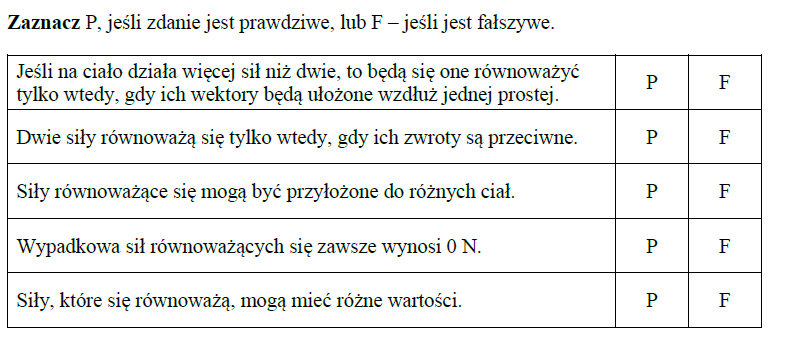 Oglądnij film  https://www.youtube.com/watch?v=ItkC3FEpH_Q Zrób krótką notatkę.Zapisz I  zasadę dynamiki Newtona.Rozwiąż zadania.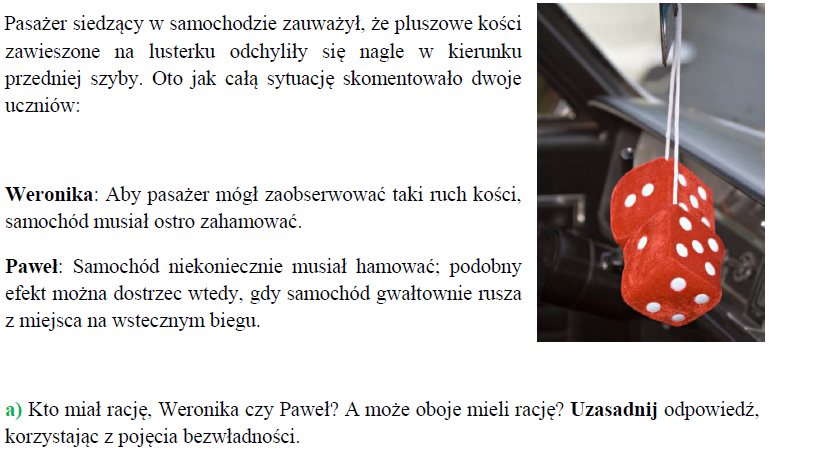 ………………………………………………………………………………………………………………………………………………………………………………………………………………………………………………………………………………………………………………………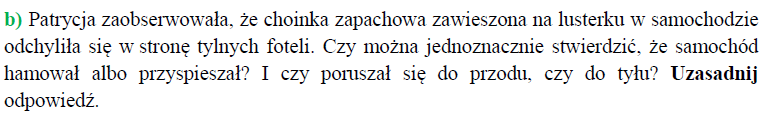 ………………………………………………………………………………………………………………………………………………………………………………………………………………………………………………………………………………………………………………………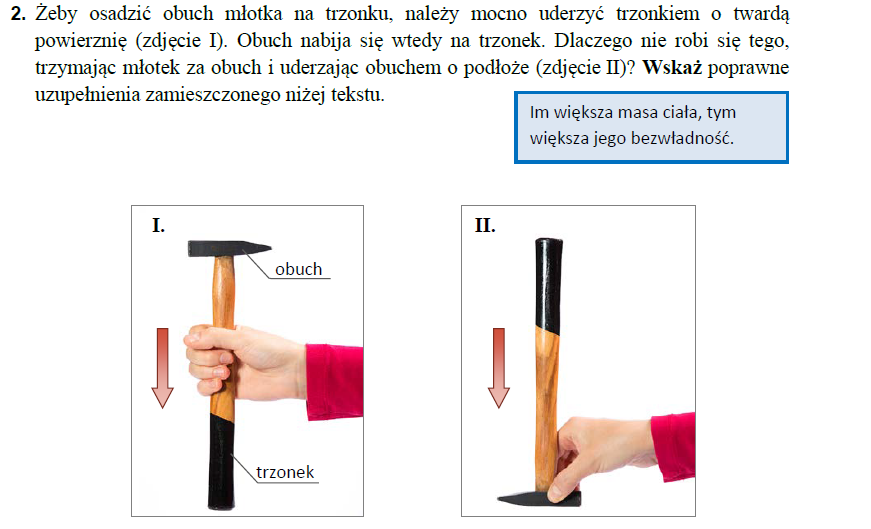 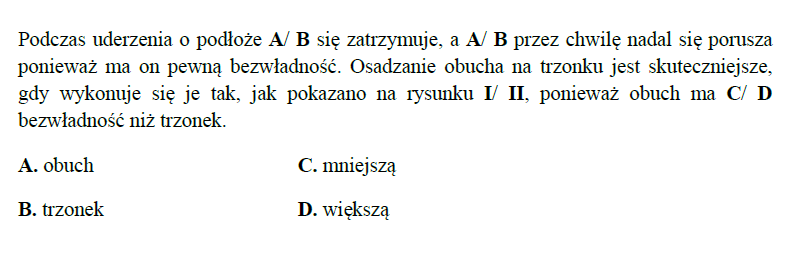 